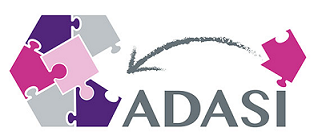 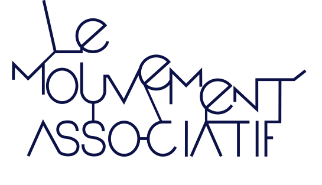 Monographies têtes de réseau – Questionnaire V1Novembre 2017Objectifs : Illustrer ce que font concrètement les têtes de réseau par rapport aux 6 missions / fonctions identifiées par l’étude d’EurogroupFaire ressortir leur évolution et tendancesI. RepèresNom de l’organisation :Thématique / objet d’intérêt général du réseau :Date de création :Historique : Pour quelles raisons le réseau s’est-il créé ?Le réseau :Nombre de structures adhérentes :Grandes typologies des structures adhérentes :Principales difficultés rencontrées par les associations membres :Nombre de bénévoles / salariés en consolidé :Budget consolidé :L’organisation territoriale :Comment le réseau se structure au niveau territorial : quels échelons ?Quelle articulation entre chaque niveau (degré d’autonomie) ?La tête de réseau :Budget de la TDR :Principaux leviers de financementNombre de salariés de la TDR :Grands enjeux de la tête de réseau : II. Illustrations des fonctionsQuelles actions sont réalisées sur les différentes fonctions identifiées ?Quels résultats mettez-vous en avant pour chacun de ces fonctions ? (faits marquants, victoires politiques, chiffres clés….)Perspectives : Y a-t-il des actions qu’ils souhaiteraient développer ou en projet ? Quel est le « poids » de chacune de ces fonctions ?Quelles étaient les fonctions historiques ?Comment / pourquoi ces missions ont-elles évolué ?Comment ces fonctions s’alimentent entre elles ?Comment elles s’articulent avec les fonctions des têtes de réseau territoriales ?Quelles sont les difficultés / freins rencontrées dans l’exercice des différentes fonctions ?Quels sont les grands enjeux pour chacune de ces fonctions ? / Qu’est-ce qui permettrait de dépasser ces freins ?